Негосударственное аккредитованное некоммерческое частное образовательное учреждение высшего образования «Академия маркетинга и социально-информационных технологий – ИМСИТ»(г. Краснодар)Институт экономики, управления и социальных коммуникацийКафедра педагогики и межкультурных коммуникаций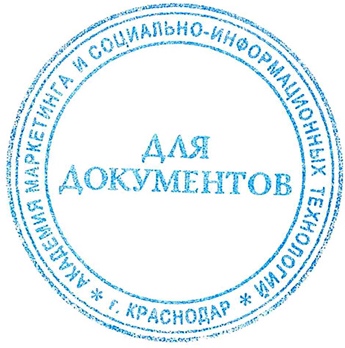 УТВЕРЖДАЮПроректор по учебной работе, доцент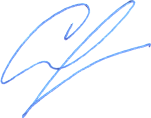 _______________ Н.И. Сверюгина13 апреля 2020 г.Б1.В.ДВ.01.02Социальные технологии в профессиональной деятельностирабочая программа по дисциплинедля обучающихся направления подготовки 09.03.01 Информатика и вычислительная техникаНаправленность (профиль) образовательной программы «Автоматизированные системы обработки информации и управления»квалификация (степень) выпускника «Бакалавр»Краснодар2020Рабочая программа дисциплины «Социальные технологии в профессиональной деятельности» для студентов направления подготовки 09.03.01 Информатика и вычислительная техника / сост. к.п.н., доцент Фоменко Л.Н. - Краснодар: ИМСИТ, 2020Рабочая программа составлена в соответствии с федеральным образовательным стандартом высшего образования (ФГОС ВО) по направлению подготовки 09.03.01 Информатика и вычислительная техника, утвержденного приказом Министерства образования и науки Российской Федерации от 12 января 2016 г. № 5				Составитель                                                                             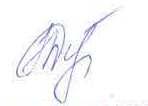 к.к.н., доцент                                                                            	Н.Ф. ДиановаРабочая программа рассмотрена и рекомендована на заседании кафедры педагогики и межкультурных коммуникаций 10 апреля 2020 г., протокол № 9  Зав. кафедрой ПиМК, к.с.н., доцент                                                            Н.И. СеврюгинаРабочая программа утверждена на заседании Научно-методического совета Академии 13 апреля 2020 г., протокол № 8.Председатель Научно-методического 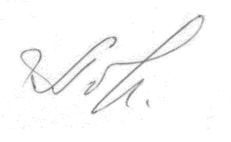 Совета Академии ИМСИТ, профессор                                                                                                         Н.Н. ПавелкоСогласовано: Проректор по учебной работе, к.с.н., доцент                                   Н.И. Севрюгина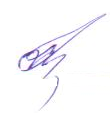 Проректор по качеству образования,к.э.н., доцент                                                                                        К.В. ПисаренкоРецензенты:В.М. Савеленко, кандидат психологических наук, доктор социологических наук, профессор кафедры гуманитарных дисциплин Краснодарского филиала ФГБОУ ВО «Российский экономический университет имени Г.В. Плеханова»                     Глебов О.В., директор АО «ЮГ-СИСТЕМА ПЛЮС» СОДЕРЖАНИЕ1 Цели и задачи освоения дисциплины	42.Место дисциплины в структуре ОПОП	43 Требования к результатам освоения содержания дисциплины:	64. Содержание и структура дисциплины	84.1 Содержание дисциплины	84.2 Структура дисциплины	84.3 Занятия лекционного типа	124.4 Занятия семинарского типа	134.5 Курсовой проект (курсовая работа)	144.6 Самостоятельное изучение разделов дисциплины	145. Образовательные технологии	165.1 Интерактивные образовательные технологии, используемые в аудиторных занятиях	176. Оценочные средства для текущего контроля успеваемости и промежуточной аттестации	177. Учебно-методическое и информационное обеспечение дисциплины:	267.1 Основная литература	267.2. Дополнительная литература	267.3. Периодические издания	277.4 Интернет – ресурсы	277.5 Методические указания для обучающихся по освоению дисциплины	277.6 Программное обеспечение	308. Условия реализации программы для обучающихся инвалидов и лиц с ограниченными возможностями здоровья	309. Материально-техническое обеспечение дисциплины	311 Цели и задачи освоения дисциплиныЦелью изучения дисциплины «Социальные технологии в профессиональной деятельности» является освоение компетенций, изучение социальных и этических аспектов, возникающих в обществе в процессе развития информационных технологий и их влияние на характеристики общества, на взаимоотношения между обществом и его членами, а также между отдельными членами общества или его группами, изучение возможных угроз правам и свободе человека при безответственном подходе к использованию информационных технологий. Дисциплина направлена на повышение общей культуры обучающихся, формирование социально-личностных качеств и развитие способностей самостоятельно приобретать и использовать новые знания об этичности и законности применения информационных технологий при осуществлении своей профессиональной деятельности.В результате изучения учебной дисциплины "Социальные технологии в профессиональной деятельности" бакалавр должен знать основные положения отечественных и международных законов и общественных кодексов (договоров) в области этики и законности создания и применения ИТ и быть готовым правильно применять их на практике.Задачи дисциплины:- ознакомление обучающихся с основными понятиями профессиональной этики, -осмысление значимых этических вопросов, возникающих при использовании современных информационных технологий, -изучение возможных угроз правам и свободе человека при использовании информационных технологий. В процессе изучения дисциплины формируются представления о различных подходах к рассмотрению социальных и этических вопросов при использовании информационных технологий. Курс направлен на формирование у обучающихся представлений о этических аспектах применения информационных технологий. которые способствуют формированию научного взгляда на актуальные проблемы современного общества, помогают сориентироваться в новых реалиях жизни и процессах, происходящих в современном обществе. 2.Место дисциплины в структуре ОПОПДисциплина «Социальные технологии в профессиональной деятельности» относится к вариативной части Блока 1 «Дисциплины (модули)» основной образовательной программы подготовки бакалавров по направлению 09.03.01 Информатика и вычислительная техника. Дисциплина изучается на 1 курсе в первом семестре студентами-бакалаврами очной формы обучения и на 2 курсе в четвертом семестре студентами-бакалаврами заочной формы обучения.Содержание дисциплины разработано в соответствии с ФГОС ВО в области следующих видов профессиональной деятельности: научно-исследовательская как основной вид деятельности, проектно-конструкторская и проектно-технологическая деятельность. Во всех этих видах деятельности необходимо соблюдать этические стандарты и профессиональную этику при использовании информационных технологий.В соответствии с квалификационными требованиями ФГОС ВО по 09.03.01 Информатика и вычислительная техника объектами профессиональной деятельности выпускников, освоивших программу бакалавриата, являются: электронно-вычислительные машины (далее - ЭВМ), комплексы, системы и сети; автоматизированные системы обработки информации и управления; системы автоматизированного проектирования и информационной поддержки жизненного цикла промышленных изделий; программное обеспечение средств вычислительной техники и автоматизированных систем (программы, программные комплексы и системы); математическое, информационное, техническое, лингвистическое, программное, эргономическое, организационное и правовое обеспечение перечисленных систем. В связи с эти обучающийся должен знать, какие этические проблемы возникают при использовании информационных технологий, уметь проводить оценку аспектов профессиональной деятельности с позиций этики и использовать основы этических и правовых знаний в различных сферах деятельности;Курс «Социальные технологии в профессиональной деятельности» готовит обучающегося к углублённому восприятию других гуманитарных и социальных наук (политологии, правоведения, социологии, философии и др.), а также позволяет решить задачу взаимодействия гуманитарных наук с дисциплинами естественнонаучного профиля.  Пороговый (входной) уровень знаний, умений, опыта деятельности, требуемый для формирования компетенции необходимых для освоения программы дисциплины «Социальные технологии в профессиональной деятельности» связан с дисциплинами и междисциплинарными связями, обеспечивающими формирование компетенций, необходимыми для освоения программы дисциплины.Логическая и содержательно-методическая взаимосвязь с другими частями ОПОП ВО (дисциплинами, модулями, практиками)Знания, умения и навыки, полученные в результате освоения дисциплины «Социальные технологии в профессиональной деятельности» могут быть использованы в ходе последующего освоения дисциплин при подготовке бакалавров, а также при подготовке выпускной работы и при прохождении практики. Междисциплинарные контрольные задания и материалы, необходимые для оценки порогового (входного) уровня знаний, умений и навыков, необходимых для формирования компетенции в процессе освоения программы дисциплины «Социальные технологии в профессиональной деятельности»  представлены в комплекте оценочных средств по дисциплине согласно утвержденной форме.3 Требования к результатам освоения содержания дисциплины:Процесс изучения дисциплины направлен на формирование следующей компетенций:а) общекультурных:ОК-4 способностью использовать основы правовых знаний в различных сферах деятельностиПо компонентному составу данной компетенции обучающийся должен знать:содержание понятия интеллектуальной собственности, частной жизни и гражданских свобод;уметь: выявлять информационные риски и угрозы при применении компьютерных систем для общества;владеть:способностью использовать основы этических и правовых знаний в различных сферах деятельности.ОК-6 способностью работать в коллективе, толерантно воспринимая социальные, этнические, конфессиональные и культурные различияПо компонентному составу данной компетенции обучающийся должен знать:влияние информационных технологий на социальные процессы; уметь: проводить оценку аспектов профессиональной деятельности с позиций этики;владеть:способностью толерантно воспринимая социальные, этнические, конфессиональные и культурные различия.б) общепрофессиональных:ОПК-5 способностью решать стандартные задачи профессиональной деятельности на основе информационной и библиографической культуры с применением информационно-коммуникационных технологий и с учетом основных требований информационной безопасностиПо компонентному составу данной компетенции обучающийся должен знать:этические проблемы, возникшие с развитием информационных технологий;уметь: использовать в своей деятельности этические профессиональные кодексы;владеть:способностью решать стандартные задачи профессиональной деятельности, в том числе этические и социальные проблемы, с учетом основных требований информационной безопасности.в) профессиональных:Вид деятельности: проектно-конструкторскаяПК-1 способностью разрабатывать модели компонентов информационных систем, включая модели баз данных и модели интерфейсов «человек-электронно-вычислительная машина»По компонентному составу данной компетенции обучающийся должен знать:профессиональную ответственность и профессиональную этику при использовании информационных технологий;уметь: разрабатывать меры по управлению рисками и оценке рисков, учитывать их возможные последствия для общества;владеть:способностью учитывать этические и законодательные основы личной безопасности; конфиденциальность персональной информации при разработке модели компонентов информационных систем, включая модели баз данных.     	Изучение дисциплины «Социальные технологии в профессиональной деятельности» подготавливает выпускника:к научно-исследовательской деятельности в области информатики и вычислительной техники, к освоению ОПОП магистерского уровня;к проектно-конструкторской деятельности с использованием этических и законодательных основ личной безопасности; конфиденциальности персональной информации при разработке модели компонентов информационных систем.к проектно-технологической деятельности с учетом основных требований информационной безопасности с учетом этических и правовых знаний в сфере профессиональной деятельности.В результате изучения дисциплины обучающийся должен:Знать:- влияние информационных технологий на социальные процессы; - содержание понятия интеллектуальной собственности, частной жизни и гражданских свобод.- этические проблемы, возникшие с развитием информационных технологий; - профессиональную ответственность и профессиональную этику при использовании информационных технологий.Уметь:- выявлять информационные риски и угрозы при применении компьютерных систем для общества, - проводить оценку аспектов профессиональной деятельности с позиций этики, - разрабатывать меры по управлению рисками и оценке рисков, учитывать их возможные последствия для общества;- использовать в своей деятельности этические профессиональные кодексы.Владеть:- способностью использовать основы этических и правовых знаний в различных сферах деятельности;- способностью толерантно воспринимая социальные, этнические, конфессиональные и культурные различия;- способностью решать стандартные задачи профессиональной деятельности, в том числе этические и социальные проблемы, с учетом основных требований информационной безопасности.- способностью учитывать этические и законодательные основы личной безопасности; конфиденциальность персональной информации при разработке модели компонентов информационных систем, включая модели баз данных.4. Содержание и структура дисциплины4.1 Содержание дисциплиныТаблица 1 — Содержание разделов дисциплины4.2 Структура дисциплиныИзучение дисциплины осуществляется студентами очной формы обучения (ОФО), заочной формы обучения (ЗФО).Таблица 2 - Объем учебной дисциплины и виды учебной работы ОФОТаблица 3 —  Объем учебной дисциплины и виды учебной работы ЗФОРаспределение видов учебной работы и их трудоемкости по разделам дисциплины для очной формы обучения приведено в таблице 4.Таблица 4 - Разделы дисциплины, изучаемые в первом семестре ОФОРаспределение видов учебной работы и их трудоемкости по разделам дисциплины для заочной формы обучения приведено в таблице 5.Таблица 5 - Разделы дисциплины, изучаемые на 2 курсе ЗФОТематический план освоения дисциплины по видам учебной деятельности Модуль 1. Вопросы развития информационных технологий во взаимосвязи с этическими проблемами, нормами и социальными процессамиТема 1. История информатизации обществаМир в докомпьютерную эру. История развития компьютеров, программного обеспечения, сетевой телеобработки. Основные термины и определения. Основные этапы становления глобальной сети Интернет. Организация управления сетью Интернет и доступа к ее ресурсам. Тема 2. Влияние информационных технологий на процесс социализации.Влияние информационных технологий и телекоммуникаций на социальные процессы. Рост сети Интернет, организация управления сетью и доступа к ее ресурсам. Международное сотрудничество и межгосударственные границы.Тема 3. Социальный контроль и нормативная регуляция человеческого поведения: применение информационных технологий. Оценка аспектов профессиональной деятельности с позиций социального контроля. Понимание социальных аспектов разработки программного обеспечения. Учет возможных последствий и реальных ценностей. Тема 4. Частная жизнь и гражданские свободы. Риски и ответственность компьютерных системЭтические и законодательные основы личной безопасности; конфиденциальность персональной информации в базах данных; технологические решения для обеспечения конфиденциальности; свобода самовыражения в киберпространстве; влияние на интернациональность культуры. Риски, связанные с применением компьютерных систем (КС).Модуль 2. Этические проблемы формирования глобального информационного пространства.Тема 1. Этические проблемы информационного обществаПризнаки информационного общества. Всеобъемлющая информатизация и повсеместное использование ИТ. Анализ тенденций развития современного информационного общества. Актуальные этические проблемы информационного общества. Опыт и проблемы становления глобального информационного общества. Тема 2. Профессиональная ответственность и профессиональная этикаОбщественные ценности и законы этики. Этические проблемы формирования глобального информационного пространства. Сущность профессионализма, роль профессионалов в социальных процессах, этические кодексы и их реализация на практике (IEEE, ACM, SE, AITP и пр.), недоверие и дискриминация, всеобъемлющая информатизация и повсеместное использование ИТ.Тема 3. Интернет зависимость как реальность информационного обществаВлияние Интернет на развитие рынка информации. Социальные последствия пристрастия к онлайн играм. Компульсивная навигация по сети Интернет (веб-серфинг). Привязанность к азартным играм, электронным покупкам, онлайн аукционам, опосредованных Интернетом. Зависимость от социальных применений Интернета. Этические аспекты взаимодействия в социальных сетях.Тема 4. Этические и социальные аспекты информационных войнОт «пропаганды» к «информационной войне». Основные методы ведения информационного противоборства. Виды информационных атак. Средства информационной войны. Виды информационных войн. Основные сферы ведения информационного противоборства. Этические и социальные последствия информационных войн.4.3 Занятия лекционного типаВ соответствии с п. 31 приказа Минобрнауки России от 05.04.2017 № 301 «Об утверждении порядка организации и осуществления образовательной деятельности по образовательным программам высшего образования – программам бакалавриата, программам специалитета, программам магистратуры» занятия лекционного типа проводятся в форме лекций  и иных учебных занятий, предусматривающих  преимущественную передачу учебной  информации  научно-педагогическими работниками академии. По дисциплине занятия лекционного типа проводятся в форме лекций.4.4 Занятия семинарского типаВ соответствии с п. 31 приказа Минобрнауки России от 05.04.2017 № 301 «Об утверждении порядка организации и осуществления образовательной деятельности по образовательным программам высшего образования – программам бакалавриата, программам специалитета, программам магистратуры» занятия семинарского типа могут проводится в форме: семинаров, практических занятий, практикумов, лабораторных работ, коллоквиумов и т.д.Таблица 6 - Содержание и структура дисциплины «Социальные технологии в профессиональной деятельности», практические занятия по ОФОТаблица 7 - Содержание и структура дисциплины «Социальные технологии в профессиональной деятельности», практические занятия по ЗФО На первом практическом занятии проводится 10-минутная проверка для входного контроля знаний.Вопросы для коллоквиумаЭтические проблемы формирования глобального информационного пространства. Общественные ценности и законы этики.  Роль профессионалов в социальных процессах; уверенность в будущем сущность профессионализма.  Этические кодексы и их осуществление на практике (IEEE, ACM, SE, AITP и пр.). Этические и законодательные основы личной безопасностиКонфиденциальность персональной информации в базах данных. Свобода самовыражения в киберпространстве. Влияние на интернациональность культуры.4.5 Курсовой проект (курсовая работа)Курсовой проект (курсовая работа) не предусмотрены4.6 Самостоятельное изучение разделов дисциплиныСамостоятельная работа — одна из важнейших форм овладения знаниями. Но самостоятельная работа требует известных навыков, умения. Наибольшую пользу она приносит тогда, когда студент занимается систематически, проявляет трудолюбие и упорство. На основе самостоятельно приобретенных знаний формируются твердые убеждения студента и умение отстаивать их. А это — самое главное в овладении любой наукой.Самостоятельная работа включает многие виды активной умственной деятельности студента: слушание лекций и осмысленное их конспектирование, глубокое изучение источников и литературы, консультации у преподавателя, написание реферата, подготовка к семинарским занятиям, экзаменам, самоконтроль приобретаемых знаний и т.д. Форма текущего контроля знаний – работа студента на семинарском занятии. Форма промежуточных аттестаций – письменная (домашняя) работа по проблемам изучаемой дисциплины. Итоговая форма контроля знаний по дисциплине – зачетСамостоятельная  работа  может  осуществляться индивидуально или группами студентов в зависимости  от  цели,  объема,  конкретной тематики,  уровня  сложности,  уровня  умений студентов. Видами  заданий  для  внеаудиторной  самостоятельной  работы могут быть: чтение текста (учебника, первоисточника,  дополнительной литературы); составление плана текста; графическое изображение структуры текста;  конспектирование  текста; выписки из текста; работа со словарями и справочниками; ознакомление с нормативными   документами;   учебно-исследовательская   работа; использование аудио- и видеозаписей,  компьютерной техники и Интернета;- для закрепления  и систематизации знаний: работа с конспектом лекции (обработка текста); повторная работа над учебным материалом (учебника, первоисточника,  дополнительной литературы,  аудио-  и видеозаписей);  составление плана и тезисов ответа; составление таблиц для систематизации учебного материала; изучение карт и других материалов;  ответы на контрольные  вопросы;  аналитическая обработка текста (аннотирование, рецензирование, реферирование, контент–анализ и др.).Видами самостоятельной работы студента являются сбор, обработка информации из ресурсов глобальной сети и других источников и формирование соответствующих выводов по исследованиям, работа с лекционным материалом, самостоятельное изучение отдельных вопросов дисциплины, обзор литературы и электронных источников, подготовка выступления к семинарскому занятию. Самостоятельная работа студентов в компьютерном классе включает следующие организационные формы учебной деятельности: работа с электронным учебником, просмотр видеолекций, работа с компьютерными тренажерами, компьютерное тестирование, изучение дополнительных тем занятий, выполнение домашних заданий, выполнение курсовых работ по дисциплине.Примерные формы выполнения самостоятельной работы: подготовка сообщений к выступлению на семинаре, конференции; подготовка рефератов, докладов; составление библиографии, тематических кроссвордов; разработка и выполнение индивидуального проекта.Перечень тем для самостоятельной работыАнализ причин возникновения ситуаций, в которых возникают этические вопросы и способы их урегулирования.Социальные и этические трансформации общества в концепциях М. Маклюэна и Э. Тоффлера: «глобальная деревня» и «цифровой коттедж» - параметры двух моделей развития информационного общества: прогнозы, сценарии и факты.Киберпреступления в сфере информационных технологий.Концепции дистанционного обучения.Основные подходы к использованию ИТ в современном образовательном пространстве.Основные современные подходы к пониманию природы информационных технологий.Теоретические модели коммуникации.Различные виды виртуальной коммуникации: электронная почта, сайты, рассылки, форумы, чаты, онлайн-общение, блоги и т.д. Сетевые роли. Различные виды сетевой коммуникации: деловые контакты, знакомства, развлечение, хобби, общение ради общения. Противоречивость  характеристик  сетевой коммуникации : анонимность и самовыражение, скрытность и раскрепощённость, избирательность и универсальность.Нравственные принципы виртуального общения: свобода слова, открытость, толерантность, равноправие сторон, вежливость. Их особенность в зависимости от вида виртуальной коммуникации.Статус и конфиденциальность персональной информации.Проблема искусственного интеллекта: основные направления исследованияСоциальные и этические аспекты исследований искусственного интеллекта.Интернет в России: развитие и этические проблемы.Моральное сознание и Интернет: взаимное влияние.Таблица 8 —  Самостоятельное изучение разделов дисциплины по очной форме обученияТаблица 9 —  Самостоятельное изучение разделов дисциплины по заочной форме обучения5. Образовательные технологииВ соответствии с требованиями ФГОС ВО по направлению подготовки 09.03.01 Информатика и вычислительная техника использование компетентностного подхода предусматривает использование в учебном процессе активных и интерактивных форм проведения занятий (компьютерные симуляции, деловые и ролевые игры, групповые проекты, групповые дискуссии, коллоквиумы)  в сочетании с внеаудиторной работой с целью формирования и развития профессиональных навыков обучающихся.При проведении занятий используются традиционные образовательные технологии, предполагающие прямую трансляцию знаний от преподавателя к обучающемуся (преимущественно на основе объяснительно-иллюстративных методов обучения). Учебная деятельность обучающихся носит в таких условиях, как правило, репродуктивный характер. К ним относятся следующие.Информационная лекция – последовательное изложение материала в дисциплинарной логике, осуществляемое преимущественно вербальными средствами (монолог преподавателя). Семинар – эвристическая беседа преподавателя и студентов, обсуждение заранее подготовленных сообщений, проектов по каждому вопросу плана занятия с единым для всех перечнем рекомендуемой обязательной и дополнительной литературы. Практическое занятие –  занятие, посвященное освоению конкретных умений и навыков по предложенному алгоритму. Используются технологии проблемного  обучения: проблемная лекция, практическое занятие в форме практикума и технологии проблемного обучения.Используются технологии проектного обучения – организация образовательного процесса в соответствии с алгоритмом поэтапного решения проблемной задачи или выполнения учебного задания. Проект предполагает совместную учебно-познавательную деятельность группы студентов, направленную на выработку концепции, установление целей и задач, формулировку ожидаемых результатов, определение принципов и методик решения поставленных задач, планирование хода работы, поиск доступных и оптимальных ресурсов, поэтапную реализацию плана работы, презентацию результатов работы, их осмысление и рефлексию.5.1 Интерактивные образовательные технологии, используемые в аудиторных занятияхОрганизация образовательного процесса дисциплины «Социальные технологии в профессиональной деятельности», предполагает активное и нелинейное взаимодействие педагога и студентов в решении учебных задач, достижение на этой основе личностно значимого для них образовательного результата. На занятиях-лекциях используются следующие формы интерактивных технологий: лекция-беседа, лекция-дискуссия, проблемная лекция, коллективное обсуждение, мозговой штурм и т.д.В учебный процесс дисциплины «Социальные технологии в профессиональной деятельности» включаются также формы информационно-коммуникационных образовательных технологий – организация образовательного процесса, основанная на применении специализированных программных продуктов и технических средств работы с информацией.Примеры форм учебных занятий с использованием информационно-коммуникационных технологий:Лекция-визуализация – изложение содержания сопровождается презентацией (демонстрацией учебных материалов, представленных в различных знаковых системах, в т.ч. иллюстративных, графических, аудио- и видеоматериалов).Практические занятия в форме презентации – представление исследовательской деятельности с использованием специализированных программных средств. Таблица 10 - Интерактивные образовательные технологии, используемые в аудиторных занятиях для студентов очной формы обученияТаблица 11 - Интерактивные образовательные технологии, используемые в аудиторных занятиях для студентов заочной формы обучения6. Оценочные средства для текущего контроля успеваемости и промежуточной аттестацииФормами диагностического контроля лекционной части дисциплины «Социальные технологии в профессиональной деятельности» являются устные опросы и собеседования. Текущий контроль призван, с одной стороны, определить уровень продвижения студентов в изучении дисциплины и диагностировать затруднения в изучении материала, а с другой – показать эффективность выбранных средств и методов обучения. Формы контроля могут варьироваться в зависимости от содержания раздела дисциплины: контролем изучения содержания раздела могут являться коллоквиум, выполнение учебных индивидуальных заданий в ходе практических занятий, мониторинг результатов семинарских и практических занятий, контрольный опрос (устный или письменный), презентация результатов проектной деятельности. Формы такого контроля выполняют одновременно и обучающую функцию.Промежуточная аттестация направлена на определение уровня сформированности компетенций по дисциплине в целом.     Для комплексного планирования и осуществления всех форм учебной работы и контроля используется балльно-рейтинговая система (БРС). Все элементы учебного процесса (от посещения лекции до выполнения письменных заданий) соотносятся с определенным количеством баллов. Фонд оценочных средств прилагается. Промежуточная аттестация проводится в форме зачета.Перечень вопросов для подготовки к зачету по дисциплине «Социальные технологии в профессиональной деятельности»1. История развития компьютеров, программного обеспечения, Интернет.2. Основные этапы становления глобальной сети Интернет.3. Информационное общество.4. Влияние информационных технологий на социальные процессы.5. Общественные ценности и законы этики; сущность профессионализма.6. Этические проблемы формирования глобального информационного общества.7. Социальные аспекты разработки внедрения информационных технологий.8. Виртуальная (информационная) этика: предмет, регулируемые отношения, сферы.9. Оценка аспектов профессиональной деятельности с позиций этики.10. Международное право в области информационных технологий.11. Этические кодексы и их осуществление на практике (IEEE, ACM, SE, AITP и др.)12. Национальный кодекс деятельности в области информатики и телекоммуникаций:ценностное основание.13. Этические и законодательные основы личной безопасности в киберпространстве.14. Основы интеллектуальной собственности.15. Конфиденциальность персональной информации в базах данных и хранилищах.16. Свобода самовыражения в киберпространстве.17. Влияние информационных технологий на интернациональность культуры.18. Риски, связанные с применением компьютерных систем.19. Свобода самовыражения в киберпространстве.21. Преимущества и недостатки Интернета в сравнении с другими средствами массовой информации и коммуникации.22. Взаимозависимость важнейших принципов информационной этики: права доступа к информации и необходимости защиты конфиденциальной информации.23. Этические правила хранения, передачи и распространения информации.24. Реализация принципа свободы доступа к информации в международных документах по правам человека.25. Основные направления деятельности ЮНЕСКО по пропаганде информационной этики.26. Базовые принципы, лежащие в основе правил сетевого этикета.27. Специфика соблюдения авторских прав в Интернете. 29. Пиратство в использовании информационных технологий. Плагиат и копирование:31. Хакерство как вид профессиональной деятельности. Виды хакерства.32. Понимание рисков и затрат компании, связанных с использованием нелицензионного программного обеспечения.33. Страхование информационных рисков как метод защиты информации.39. Влияние информатизации общества на структуру современных профессий43. Ценности и нормы профессиональной этики разработчиков программного обеспечения.44. Особенности современных информационно-коммуникационных технологий.47. Понятие "информационная этика".48. Суть и опасность информационного разделения общества.49. Современное понятие "информационная культура".50. Принцип "свободы доступа к информации".51. Новые возможности личности и современные информационные технологии.52. Специфика соблюдения авторских прав в Интернете.53. Международные кодексы о свободе доступа к информации: их моральное и социокультурное значение.55. Виды виртуальной коммуникации; их положительные и отрицательные черты с точки зрения моральной оценки.56. Основные направления влияния информационных технологий на экономику.57. Особенности профессионального кодекса специалиста по информационным технологиям.58. Основные виды взаимодействий, регулируемые профессиональным кодексом специалиста информационным технологиям.59. Проблемы и особенности глобализации в условиях информационного общества.60. Основные социальные проблемы применения информационных технологий.61. Факторы, повышающие риски применения информационных технологий.62. Как осуществляется права собственности на информационные ресурсы в РФ.63. Основные методы обеспечения информационной безопасности.64. Свобода самовыражения в киберпространстве.Таблица 12 — Этапы формирования компетенцийТаблица 13 — Критерии оценки промежуточной аттестации студентов по дисциплине «Социальные технологии в профессиональной деятельности»Таблица 14 – Критерии оценки для зачетаДля комплексного планирования и осуществления всех форм учебной работы и контроля рекомендуется использовать портфолио и балльно-рейтинговую систему (БРС). Любой элемент учебного процесса (от посещения лекции до выполнения письменных заданий) может быть соотнесен с определенным количеством баллов, обучающийся же получает возможность «накапливать» оценочные баллы в ходе изучения дисциплины.Порядок реализации балльно-рейтинговой системы в Академии ИМСИТ реализуется отдельным локальным актом.7. Учебно-методическое и информационное обеспечение дисциплины:7.1 Основная литератураГлобальные модели развития человечества: Учебное пособие / Осипов Г.В., Лисичкин В.А.; Под общ. ред. Садовничего В.А. - Москва :Юр.Норма, НИЦ ИНФРА-М, 2015. - 256 с.: 60x90 1/16. - (Социальные науки и математика) ISBN 978-5-91768-557-1 - Текст : электронный. - URL: https://znanium.com/catalog/product/488448Становление информационного общества в России и за рубежом: Учебное пособие / Г.В.Осипов и др.; Под общ. ред. В.А.Садовничего - Москва : Норма: НИЦ ИНФРА-М, 2014 - 304 с.: ил.; 60x90 1/16. - (Социал. науки и матем.). (п) ISBN 978-5-91768-534-2 - Текст : электронный. - URL: https://znanium.com/catalog/product/474626Социальная информатика: Учебное пособие/Е.П.Агапов - Москва : ИЦ РИОР, НИЦ ИНФРА-М, 2016. - 144 с.: 60x90 1/16. - (Высшее образование: Бакалавриат) (Переплёт) ISBN 978-5-369-01456-1 - Текст : электронный. - URL: https://znanium.com/catalog/product/515626 7.2. Дополнительная литератураАпресян Р.Г. Идея морали и базовые нормативно-этические программы. - М., 1995. - 354 с. ISBN 5-201-01862-9 - Текст : электронный. - URL: https://znanium.com/document?id=5347Апресян, Р.Г. Этика : учебник / Апресян Р.Г. — Москва : КноРус, 2017. — 356 с. — (для бакалавров и магистрантов). — ISBN 978-5-406-05973-9. — URL: https://book.ru/book/922959 Киберсоциализация человека: от Homo Sapiens’a до Homo Cyberus’a: Монография / Плешаков В.А. - Москва :МПГУ, 2012. - 212 с.: ISBN 978-5-7042-2368-9 - Текст : электронный. - URL: https://znanium.com/catalog/product/757965 Периодические изданияНаучно-практический журнал «Социологические исследования» - Москва: Российская академия наук Федеральный научно-исследовательский социологический центр РАН. - Режим доступа https://elibrary.ru/contents.asp?id=34332186Научно-практический журнал «Философский журнал» - Москва: Институт философии РАН. - Режим доступа https://elibrary.ru/contents.asp?id=367987467.4 Интернет – ресурсыФундаментальная библиотека ИНИОН РАН [Электронный ресурс] – Режим доступа: http://www.inion.ru Научная электронная библиотека [Электронный ресурс] – Режим доступа:   http://www.elibrary.ru     Электронная библиотечная система Znanium [Электронный ресурс] – Режим доступа: http://znanium.com  Электронная библиотечная система Ibooks [Электронный ресурс] – Режим доступа: http://www.ibooks.ru Электронная библиотечная система BOOK.ru [Электронный ресурс] – Режим доступа: http://www.book.ru Электронные ресурсы Академии ИМСИТ [Электронный ресурс] – Режим доступа:   http://eios.imsit.ru/7.5 Методические указания для обучающихся по освоению дисциплиныВ соответствии с требованиями ФГОС ВО по направлению подготовки 09.03.01 Информатика и вычислительная техника реализация компетентностного подхода предусматривает использование в учебном процессе активных и интерактивных форм проведения занятий (разбор конкретных задач, проведение блиц-опросов, исследовательские работы) в сочетании с внеаудиторной работой с целью формирования и развития профессиональных навыков обучающихся.Одним из видов освоения дисциплины «Социальные технологии в профессиональной деятельности» являются практические задания, выполняемые на аудиторных занятиях. Учебный материал по дисциплине разделен на логически завершенные части (модули), после изучения которых предусматривается аттестация в форме тестирования и сдачи выполненного индивидуального проекта.Важным условием качественного усвоения обучаемыми основ знаний и навыков по дисциплине «Социальные технологии в профессиональной деятельности» является индивидуальный подход к каждому обучаемому. Особое внимание следует уделять точной формулировке задачи, предлагаемой к решению, и адекватности понимания обучаемым специфики задания и арсенала средств для ее решения.Основным типом практической поисковой работы обучаемого является чтение литературы. Работы оцениваются в баллах, сумма которых определяет рейтинг каждого обучающегося. В баллах оцениваются не только знания и навыки обучающихся, но и творческие их возможности: активность, неординарность решений поставленных проблем, умение сформулировать и решить научную проблему. Каждый модуль учебной дисциплины включает обязательные виды работ – ПЗ,  ЛР, различные виды СРС. Форма текущего контроля знаний – работа студента на практическом занятии. Форма промежуточных аттестаций – итоговый тест по темам текущего раздела. Итоговая форма контроля знаний по дисциплине  - зачет.В системе обучения студентов заочной формы обучения большое значение отводится самостоятельной работе. Написанная контрольная работа должна показать  их умение работать с историческими источниками и литературой, продемонстрировать навыки аналитического мышления, глубокое и всестороннее изучение темы, а также способность научно изложить полученные результаты.При выполнении контрольной работы студентам  необходимо:Введение обосновывает выбранную студентом тему, ее актуальность и практическую значимость. В этой части работы рекомендуется провести краткий историографический обзор темы, назвать имена выдающихся историков, занимавшихся данной проблемой, осветить их точки зрения по спорным вопросам, указать, на основании каких исторических источников будет написана работа.Основная часть работы должна состоять из нескольких вопросов, соответствующих подпунктам разработанного плана. При их освещении 	необходимо убедительно раскрыть исторические процессы и события, аргументируя их.  При написании самой работы не следует употреблять общие фразы, не подкрепленные конкретными данными; увлекаться отдельными фактами без их анализа. Студенты не должны бояться поднимать в своей работе дискуссионные вопросы, а также  выражать свою точку зрения. При изложении текста стоит помнить, что свои мысли необходимо формулировать грамотно, повествование должно быть неразрывно связано по смыслу, иметь строгую логическую последовательность. Все выводы и обобщения нужно формулировать понятно и логично.В Заключении контрольной работы следует сделать выводы по изученной теме, связать их с современностью, выразить свое отношение к проблеме.Контрольная работа должна  обязательно содержать список использованных источников и литературы. Выбрать тему для написания контрольной работы (для удобства проверки контрольной работы преподавателем выбирается номер темы, соответствующий номеру зачетки студента).Затем следует подобрать по выбранной теме литературу, используя список литературы, рекомендуемый преподавателем, каталоги библиотек, систему Интернет, при этом особое внимание следует уделить новым монографиям и научным статьям. После ознакомления с литературой, необходимо разработать предварительный план работы, определив для себя вопросы, требующие длительной проработки. При этом следует помнить, что план должен содержать обязательный минимум пунктов, соответствующих определенным разделам контрольной работы: введению, основной части работы и заключению.Требования к оформлению контрольной работыНа титульном листе работы указывается тема контрольной работы, фамилия, имя, отчество студента, название факультета, номер группы и специальность, а также адрес студента и его место трудоустройства. Текст работы может быть написан от руки разборчивым почерком либо набран на компьютере с соблюдением следующих требований: записи располагаются с соблюдением абзацных отступов, поля: левое – 3 см; правое – 1 см; верхнее, нижнее – 2 см. Не допускается произвольное сокращение слов и каких-либо обозначений, не принятых в литературе. Объем работы должен достигать 12-15 страниц печатного текста.  Все страницы работы, кроме титульной, нумеруются. При использовании компьютера, рукопись следует набирать через 1,5 интервала, шрифтом Times New Roman Cyr или Arial Cyr, размер 14 пт (пунктов), при параметрах страницы: поля — 2,54 см (верхнее, нижнее, левое, правое), от края листа до колонтитулов 1,25 см (верхнего, нижнего), размер бумаги — А4.  Цитаты, использованные в тексте, должны быть взяты в кавычки с обязательной ссылкой на источник. Ссылки должны быть номерными (в квадратных скобках: порядковый номер источника, страницы).Список использованной литературы составляется в алфавитном порядке по первой букве фамилии авторов или названия источников. В него включаются публикации, имеющие методологическое значение, и специальная литература, которая используется в данном реферате. Источники и литература в списке располагаются в следующем порядке:• официальные документы (в хронологическом порядке);• книги, брошюры (в алфавитном порядке);• материалы периодической печати (в алфавитном порядке);• литература на иностранных языках (в алфавитном порядке).Темы контрольных работ по дисциплине  Признаки информационного общества. Основные периоды развития информационных технологий. Роль информация в современном обществе. Влияние информатизации общества на структуру современных профессий. Основные ценности и нормы профессиональной этики разработчиков программного обеспечения Особенности современных информационно-коммуникационных технологий. Сферы деятельности «информационной этики» Принцип «свободы доступа к информации» Новые возможности личности пи развитие современных информационных технологий Специфика соблюдения авторских прав в Интернете Международные кодексы о свободе доступа к информации: их моральное и социокультурное значение. Компьютерные преступления: виды, причины появления и возможности противодействия. Виды виртуальной коммуникации; их положительные и отрицательные черты с точки зрения моральной оценки. Основные направления влияния информационных технологий на развитие экономики. Особенности профессионального кодекса специалиста в сфере информационных технологий. Основные виды взаимодействий, регулируемые профессиональным кодексом специалиста в сфере информационных технологий. Проблемы и особенности глобализации в условиях информационного общества. Основные социальные проблемы, появившиеся в условиях широкого применения информационных технологий. Факторы, повышающие риски применения информационных технологий. Свобода самовыражения в киберпространствеМетодические указания по выполнению учебной работы размещены в электронной образовательной среде академииОрганизация деятельности обучающихся по видам учебных занятий по дисциплине представлена в таблице 15.Таблица 15 - Организация деятельности обучающихся по видам учебных занятий по дисциплине 7.6 Программное обеспечениеПреподавание и подготовка студентов предполагает использование стандартного программного обеспечения для персонального компьютера во время самоподготовки: ОС – Windows 10 Pro RUS. Подписка Microsoft Imagine Premium – Invoce № 9554097373 от 22 июля 2019 г.Программное обеспечение по лицензии GNU GPL: Google Chrome, LibreOffice, Mozilla Firefox, Notepad++.8. Условия реализации программы для обучающихся инвалидов и лиц с ограниченными возможностями здоровья Специфика получаемой направленности (профиля) образовательной программы, ее визуальный характер, предполагает возможность обучения следующих категорий инвалидов и лиц с ограниченными возможностями здоровья:- с ограничением двигательных функций;- с нарушениями слуха.Организация образовательного процесса обеспечивает возможность беспрепятственного доступа, обучающихся с ограниченными возможностями здоровья и (или) инвалидов в учебные аудитории и другие помещения, имеется наличие пандусов, поручней, расширенных дверных проемов и лифтов.В учебных аудиториях и лабораториях имеется возможность оборудовать места для студентов-инвалидов по следующим видам нарушения здоровья: опорно-двигательного аппарата и слуха. Освещенность учебных мест устанавливается в соответствии с положениями СНиП 23-05-95 «Естественное и искусственное освещения». Все предметы, необходимые для учебного процесса, располагаются в зоне максимальной досягаемости вытянутых рук.Помещения предусматривают учебные места для инвалидов вследствие сердечно-сосудистых заболеваний, оборудованы солнцезащитными устройствами (жалюзи), имеется система климат-контроля.По необходимости для инвалидов лиц с ограниченными возможностями здоровья разрабатываются индивидуальные учебные планы и индивидуальные графики, обучающиеся обеспечиваются печатными и электронными образовательными ресурсами в формах, адаптированных к ограничениям их здоровья.9. Материально-техническое обеспечение дисциплиныОсвоение дисциплины предполагает использование академической аудитории для проведения лекционных и семинарских занятий с необходимыми техническими средствами (компьютер или ноутбук, оборудование мульти-медиа (проектор), доска). Мультимедиа-проектор необходим для демонстрации электронных презентаций по разделам дисциплины.Перечень электронных ресурсов необходимых для изучения дисциплины представлен в таблице 16. Таблица 16 - Перечень электронно-библиотечных системПеречень профессиональных баз данных и информационных справочных систем:Кодекс – Профессиональные справочные системы – URL: https://kodeks.ruПеречень программных средств информационно-коммуникационных технологий, задействованных в образовательном процессе по дисциплине  представлен в таблице 17.Таблица 17 – Перечень программных средств информационно-коммуникационных технологий, задействованных в образовательном процессе по дисциплине Перечень средств материально-технического обеспечения для обучения по дисциплине  представлен в таблице 18.Таблица 18 - Перечень средств материально-техническое обеспечение для обучения по дисциплине Наименование дисциплинФормируемые компетенцииИнформатика (курс средней школы)ОПК-5История (курс средней школы)ОК-6Наименование дисциплинФормируемые компетенцииМетрология, стандартизация и сертификация автоматизированных системОК-4Организация и управление в информационной сфереОК-4Защита информацииОПК-5Архитектура вычислительных системОПК-5, ПК-1Исследование операцийОПК-5Теория принятия решений и методы оптимизацииОПК-5Теория систем и системный анализОПК-5Теория массового обслуживанияОПК-5Математическая логика и теория алгоритмовОПК-5Основы национальной безопасностиОК-4; ОК-6; ОПК-5Вычислительная математикаПК-1ПрограммированиеПК-1Базы данныхПК-1Теория автоматовПК-1Инженерная и компьютерная графикаПК-1Основы теории автоматического управленияПК-1Технологии программированияПК-1Объектно-ориентированное программированиеПК-1Проектирование и архитектура программных системПК-1Моделирование системПК-1ЭВМ и периферийные устройстваПК-1Предметно-ориентированные информационные системыПК-1Корпоративные информационные системыПК-1Проектирование информационных системПК-1Проектирование человеко-машинного интерфейсаПК-1Практикум по разработке интернет-приложенийПК-1Практикум по использованию WEB-технологий при разработке информационных системПК-1Статистические методы исследования автоматизированных систем управленияПК-1Математические основы баз данных информационных системПК-1Учебная практика (Практика по получению первичных профессиональных умений и навыков, в том числе первичных умений и навыков научно-исследовательской деятельности)ОК-4, ОК-6, ОПК-5, ПК-1Производственная практика (Практика по получению профессиональных умений и опыта профессиональной деятельности)ОК-4, ОК-6, ОПК-5, ПК-1Производственная практика (Технологическая практика)ОК-4, ОК-6, ОПК-5, ПК-1Преддипломная практикаОК-4, ОК-6, ОПК-5, ПК-1Защита выпускной квалификационной работы, включая подготовку к процедуре защиты и процедуру защитыОК-4, ОК-6, ОПК-5, ПК-1Распределенные системыПК-1№ Наименование 
раздела Содержание разделаФорма текущегоконтроляФормируемые компетенции1Вопросы развития информационных технологий во взаимосвязи с этическими проблемами, нормами и социальными процессамиИстория информатизации общества. Влияние информационных технологий на процесс социализации. Социальный контроль и нормативная регуляция человеческого поведения: применение информационных технологий. Частная жизнь и гражданские свободы. Риски и ответственность компьютерных систем.Вопросы для устного опроса.Темы рефератов. Тест по разделу.ОК-4, ОК-6, ОПК-5, ПК-12Этические проблемы формирования глобального информационного пространства.Этические проблемы информационного общества. Профессиональная ответственность и профессиональная этика. Интернет зависимость как реальность информационного общества. Этические и социальные аспекты информационных войн.Темы рефератов. Тест по разделу. Доклад-презентация. Вопросы для устного опроса.ОК-4, ОК-6, ОПК-5, ПК-1Вид работыТрудоемкость, часов (зач.ед.)Трудоемкость, часов (зач.ед.)Вид работы1 семестрВсегоОбщая трудоемкость (часы, зачетные единицы)72 (2)72 (2)Контактная работа обучающихся с преподавателем (контактные часы), всего32,232,2Лекции (Л) 1616Практические занятия (ПР)1616Лабораторные работы (ЛР)--Индивидуальные консультации (ИК)--Контактная работа по промежуточной аттестации (КА)0,20,2Консультации перед экзаменом (Конс)--Контактная работа по промежуточной аттестации (КАЭ)--Самостоятельная работа в семестре, всего:39,839,8Курсовой проект (КП), курсовая работа (КР) --Реферат (Р)1010Самостоятельное изучение разделов1010Контрольная работа (КР)--Самоподготовка (проработка и повторение лекционного материала и материала учебников и учебных пособий, подготовка к лабораторным и практическим занятиям, коллоквиумам, рубежному контролю и т.д.)19,819,8Самостоятельная работа в период экз.сессии (Контроль)--Форма итогового контроля по дисциплинезачетзачетВид работыТрудоемкость, часов (зач.ед.)Трудоемкость, часов (зач.ед.)Трудоемкость, часов (зач.ед.)Вид работы2 курс1 сессия2 курс2 сессияВсегоОбщая трудоемкость (часы, зачетные единицы)36 (1)36 (1)72 (2)Контактная работа обучающихся с преподавателем (контактные часы), всего26,28,2Лекции (Л) 224Практические занятия (ПР)-44Лабораторные работы (ЛР)---Индивидуальные консультации (ИК)---Контактная работа по промежуточной аттестации (КА)---Консультации перед экзаменом (Конс)---Контактная работа по промежуточной аттестации (КАЭ)-0,20,2Самостоятельная работа в семестре, всего:342660Курсовой проект (КП), курсовая работа (КР) ---Реферат (Р)6915Самостоятельное изучение разделов10515Контрольная работа (КР)---Самоподготовка (проработка и повторение лекционного материала и материала учебников и учебных пособий, подготовка к лабораторным и практическим занятиям, коллоквиумам, рубежному контролю и т.д.)181230Самостоятельная работа в период экз.сессии (Контроль)-3,83,8Форма итогового контроля по дисциплине-зачетзачет№ раз-делаНаименование разделовКонтактная работа/ контактные часы*Контактная работа/ контактные часы*Контактная работа/ контактные часы*Контактная работа/ контактные часы*Контактная работа/ контактные часы*Контактная работа/ контактные часы*Самостоятельная работаКонт-роль№ раз-делаНаименование разделовВсегоЛПРЛРКонс, КАЭИК, КАСамостоятельная работаКонт-роль1Модуль 1 Вопросы развития информационных технологий во взаимосвязи с этическими проблемами, нормами и социальными процессами1.1История информатизации общества422-51.2Влияние информационных технологий на процесс социализации.422-51.3Социальный контроль и нормативная регуляция человеческого поведения: применение информационных технологий.422-51.4Частная жизнь и гражданские свободы. Риски и ответственность компьютерных систем.422-52Модуль 2 Этические проблемы формирования глобального информационного пространства.2.1Этические проблемы информационного общества422-52.2Профессиональная ответственность и профессиональная этика422-52.3Интернет зависимость как реальность информационного общества.422-52.4Этические и социальные аспекты информационных войн422-4,8Итого: 7232,21616--0,239,8-№ РазделаНаименование разделовКонтактная работа/ контактные часы*Контактная работа/ контактные часы*Контактная работа/ контактные часы*Контактная работа/ контактные часы*Контактная работа/ контактные часы*Контактная работа/ контактные часы*Контактная работа/ контактные часы*Контактная работа/ контактные часы*Самостоятельная работаКонт-роль№ РазделаНаименование разделовВсегоЛПРПРЛРЛРКонс, КАЭИК, КАСамостоятельная работаКонт-роль2 курс 1 сессия2 курс 1 сессия2 курс 1 сессия2 курс 1 сессия2 курс 1 сессия2 курс 1 сессия2 курс 1 сессия2 курс 1 сессия2 курс 1 сессия2 курс 1 сессия2 курс 1 сессия2 курс 1 сессия1Модуль 1 Вопросы развития информационных технологий во взаимосвязи с этическими проблемами, нормами и социальными процессами1.1История информатизации общества2281.2Влияние информационных технологий на процесс социализации.91.3Социальный контроль и нормативная регуляция человеческого поведения: применение информационных технологий.91.4Частная жизнь и гражданские свободы. Риски и ответственность компьютерных систем.2228Итого: 36222342 курс 2 сессия2 курс 2 сессия2 курс 2 сессия2 курс 2 сессия2 курс 2 сессия2 курс 2 сессия2 курс 2 сессия2 курс 2 сессия2 курс 2 сессия2 курс 2 сессия2 курс 2 сессия2 курс 2 сессия1Модуль 1 Вопросы развития информационных технологий во взаимосвязи с этическими проблемами, нормами и социальными процессами1.4Частная жизнь и гражданские свободы. Риски и ответственность компьютерных систем.2222Модуль 2 Этические проблемы формирования глобального информационного пространства.2.1Этические проблемы информационного общества82.2Профессиональная ответственность и профессиональная этика22282.3Интернет зависимость как реальность информационного общества.22272.4Этические и социальные аспекты информационных войн7Итого: 366,222440,2263,8Всего: 728,244440,2603,8№ занятияТема практического занятияКоличество часов1 семестр1 семестр1 семестрМодуль 1 Вопросы развития информационных технологий во взаимосвязи с этическими проблемами, нормами и социальными процессами1История информатизации общества22Влияние информационных технологий на процесс социализации.23Социальный контроль и нормативная регуляция человеческого поведения: применение информационных технологий.24Частная жизнь и гражданские свободы. Риски и ответственность компьютерных систем.2Модуль 2 Этические проблемы формирования глобального информационного пространства.5Этические проблемы информационного общества26Профессиональная ответственность и профессиональная этика27Интернет зависимость как реальность информационного общества.28Этические и социальные аспекты информационных войн2Итого16№ занятияТема практического занятияКоличество часов2 курс 2 сессия2 курс 2 сессия2 курс 2 сессияМодуль 1 Вопросы развития информационных технологий во взаимосвязи с этическими проблемами, нормами и социальными процессами1История информатизации общества-2Влияние информационных технологий на процесс социализации.-3Социальный контроль и нормативная регуляция человеческого поведения: применение информационных технологий.-4Частная жизнь и гражданские свободы. Риски и ответственность компьютерных систем.2Модуль 2 Этические проблемы формирования глобального информационного пространства.5Этические проблемы информационного общества-6Профессиональная ответственность и профессиональная этика-7Интернет зависимость как реальность информационного общества.28Этические и социальные аспекты информационных войн-Итого4№Вид работыВид контроляч./з.е1Реферат (Р)Доклад102Самостоятельное изучение разделовПросмотр и обсуждение практических заданий103Самоподготовка (проработка и повторение лекционного материала и материала учебников и учебных пособий, подготовка к лабораторным и практическим занятиям, коллоквиумам, рубежному контролю и т.д.) Работа с конспектом лекций. Изучение тем занятий по электронным и учебно-методическим пособиямКонтрольный опрос (устный, письменный). Индивидуальное собеседованиеПросмотр и обсуждение практических заданий19,8Итого:Итого:39,8/1,2№Вид работыВид контроляч./з.е.ч./з.е.№Вид работыВид контроля2 курс 1 сессия2 курс 2 сессия1Реферат (Р)Доклад692Самостоятельное изучение разделовПросмотр и обсуждение практических заданий1053Самоподготовка (проработка и повторение лекционного материала и материала учебников и учебных пособий, подготовка к лабораторным и практическим занятиям, коллоквиумам, рубежному контролю и т.д.) Работа с конспектом лекций. Изучение тем занятий по электронным и учебно-методическим пособиямКонтрольный опрос (устный, письменный). Индивидуальное собеседованиеПросмотр и обсуждение практических заданий1812Итого:Итого:3426ВСЕГОВСЕГО60/1,6760/1,67СеместрВид занятия(Л, ПР)Используемые интерактивные образовательные технологииКоличествочасов2ПРПрактическое занятие с использованием публичных докладов-презентаций  «Профессиональная этика»22ПРПрактическое занятие-коллоквиум «Риски и ответственность азартных игр»224Курс, сессия Вид занятия(Л, ПР)Используемые интерактивные образовательные технологииКоличествочасов2, 2ПРПрактическое занятие с использованием публичных докладов-презентаций  «Профессиональная этика»22, 2ПРПрактическое занятие-коллоквиум «Риски и ответственность азартных игр»24№Раз-дела,темыРаздел дисциплины, темыВиды работВиды работКодкомпетен-цииКонкретизация компетенций (знания, умения, навыки)№Раз-дела,темыРаздел дисциплины, темыКонтактная(аудиторная)СРСКодкомпетен-цииКонкретизация компетенций (знания, умения, навыки)1Вопросы развития информационных технологий во взаимосвязи с этическими проблемам, нормами и социальными процессамиЛекции,практические занятия (семинары)Проработка и повторение лекционного материала и материала учебных пособий, подготовка к семинарам,тесты,рефератОК-4ОК-6ОПК-5ПК-1Знать:- влияние информационных технологий на социальные процессы; - содержание понятия интеллектуальной собственности, частной жизни и гражданских свобод.- этические проблемы, возникшие с развитием информационных технологий; - профессиональную ответственность и профессиональную этику при использовании информационных технологий.Уметь:- выявлять информационные риски и угрозы при применении компьютерных систем для общества, - проводить оценку аспектов профессиональной деятельности с позиций этики, - разрабатывать меры по управлению рисками и оценке рисков, учитывать их возможные последствия для общества;- использовать в своей деятельности этические профессиональные кодексы.Владеть:- способностью использовать основы этических и правовых знаний в различных сферах деятельности;- способностью толерантно воспринимая социальные, этнические, конфессиональные и культурные различия;- способностью решать стандартные задачи профессиональной деятельности, в том числе этические и социальные проблемы, с учетом основных требований информационной безопасности.- способностью учитывать этические и законодательные основы личной безопасности; конфиденциальность персональной информации при разработке модели компонентов информационных систем, включая модели баз данных.2Этические проблемы формирования глобального информационного пространстваЛекциипрактические занятия (семинары)Проработка и повторение лекционного материала и материала учебных пособий, подготовка к семинарам, реферат, тесты, презентация.Практические работыОК-4ОК-6ОПК-5ПК-1Знать:- влияние информационных технологий на социальные процессы; - содержание понятия интеллектуальной собственности, частной жизни и гражданских свобод.- этические проблемы, возникшие с развитием информационных технологий; - профессиональную ответственность и профессиональную этику при использовании информационных технологий.Уметь:- выявлять информационные риски и угрозы при применении компьютерных систем для общества, - проводить оценку аспектов профессиональной деятельности с позиций этики, - разрабатывать меры по управлению рисками и оценке рисков, учитывать их возможные последствия для общества;- использовать в своей деятельности этические профессиональные кодексы.Владеть:- способностью использовать основы этических и правовых знаний в различных сферах деятельности;- способностью толерантно воспринимая социальные, этнические, конфессиональные и культурные различия;- способностью решать стандартные задачи профессиональной деятельности, в том числе этические и социальные проблемы, с учетом основных требований информационной безопасности.- способностью учитывать этические и законодательные основы личной безопасности; конфиденциальность персональной информации при разработке модели компонентов информационных систем, включая модели баз данных.Средства оценивания:Средства оценивания:Средства оценивания:Средства оценивания:зачетДескриптор компетенцииПоказатель оцениванияШкалы оцениванияШкалы оцениванияШкалы оцениванияКритерии оцениванияДескриптор компетенцииПоказатель оцениванияТрадиционнаяТрадиционнаяБаллыКритерии оцениванияЗнает - влияние информационных технологий на социальные процессы; - содержание понятия интеллектуальной собственности, частной жизни и гражданских свобод.- этические проблемы, возникшие с развитием информационных технологий; - профессиональную ответственность и профессиональную этику при использовании информационных технологий.ОтличноЗачтено 90-100теоретическое содержание дисциплины освоено полностью, без пробелов; необходимые практические навыки работы с освоенным материалом сформированы на высоком профессиональном уровне, все предусмотренные рабочей программой дисциплины задания выполнены, качество их выполнения оценено числом баллов, близким к максимальному Умеет - выявлять информационные риски и угрозы при применении компьютерных систем для общества, - проводить оценку аспектов профессиональной деятельности с позиций этики, - разрабатывать меры по управлению рисками и оценке рисков, учитывать их возможные последствия для общества;- использовать в своей деятельности этические профессиональные кодексы.ОтличноЗачтено 90-100теоретическое содержание дисциплины освоено полностью, без пробелов; необходимые практические навыки работы с освоенным материалом сформированы на высоком профессиональном уровне, все предусмотренные рабочей программой дисциплины задания выполнены, качество их выполнения оценено числом баллов, близким к максимальному Владеет - способностью использовать основы этических и правовых знаний в различных сферах деятельности;- способностью толерантно воспринимая социальные, этнические, конфессиональные и культурные различия;- способностью решать стандартные задачи профессиональной деятельности, в том числе этические и социальные проблемы, с учетом основных требований информационной безопасности.- способностью учитывать этические и законодательные основы личной безопасности; конфиденциальность персональной информации при разработке модели компонентов информационных систем, включая модели баз данных.ОтличноЗачтено 90-100теоретическое содержание дисциплины освоено полностью, без пробелов; необходимые практические навыки работы с освоенным материалом сформированы на высоком профессиональном уровне, все предусмотренные рабочей программой дисциплины задания выполнены, качество их выполнения оценено числом баллов, близким к максимальному Знает - влияние информационных технологий на социальные процессы; - содержание понятия интеллектуальной собственности, частной жизни и гражданских свобод.- этические проблемы, возникшие с развитием информационных технологий; - профессиональную ответственность и профессиональную этику при использовании информационных технологий.ХорошоЗачтено 70-89теоретическое содержание дисциплины освоено полностью, без пробелов;  практические навыки работы сформированы на необходимом уровне, все предусмотренные рабочей программой дисциплины задания выполнены, качество выполнения ни одного из них не оценено минимальным числом баллов, некоторые виды заданий выполнены с ошибками Умеет - выявлять информационные риски и угрозы при применении компьютерных систем для общества, - проводить оценку аспектов профессиональной деятельности с позиций этики, - разрабатывать меры по управлению рисками и оценке рисков, учитывать их возможные последствия для общества;- использовать в своей деятельности этические профессиональные кодексы.ХорошоЗачтено 70-89теоретическое содержание дисциплины освоено полностью, без пробелов;  практические навыки работы сформированы на необходимом уровне, все предусмотренные рабочей программой дисциплины задания выполнены, качество выполнения ни одного из них не оценено минимальным числом баллов, некоторые виды заданий выполнены с ошибками Владеет - способностью использовать основы этических и правовых знаний в различных сферах деятельности;- способностью толерантно воспринимая социальные, этнические, конфессиональные и культурные различия;- способностью решать стандартные задачи профессиональной деятельности, в том числе этические и социальные проблемы, с учетом основных требований информационной безопасности.- способностью учитывать этические и законодательные основы личной безопасности; конфиденциальность персональной информации при разработке модели компонентов информационных систем, включая модели баз данных.ХорошоЗачтено 70-89теоретическое содержание дисциплины освоено полностью, без пробелов;  практические навыки работы сформированы на необходимом уровне, все предусмотренные рабочей программой дисциплины задания выполнены, качество выполнения ни одного из них не оценено минимальным числом баллов, некоторые виды заданий выполнены с ошибками Знает - влияние информационных технологий на социальные процессы; - содержание понятия интеллектуальной собственности, частной жизни и гражданских свобод.- этические проблемы, возникшие с развитием информационных технологий; - профессиональную ответственность и профессиональную этику при использовании информационных технологий.Удовлет ворительноЗачтено50-69теоретическое содержание дисциплины освоено частично, но пробелы не носят существенного характера; необходимые практические навыки работы с освоенным материалом в основном сформированы,  предусмотренные рабочей программой дисциплины задания выполнено на удовлетвори тельном уровне, некоторые из выполненных заданий содержат существенные ошибки Умеет - выявлять информационные риски и угрозы при применении компьютерных систем для общества, - проводить оценку аспектов профессиональной деятельности с позиций этики, - разрабатывать меры по управлению рисками и оценке рисков, учитывать их возможные последствия для общества;- использовать в своей деятельности этические профессиональные кодексы.Удовлет ворительноЗачтено50-69теоретическое содержание дисциплины освоено частично, но пробелы не носят существенного характера; необходимые практические навыки работы с освоенным материалом в основном сформированы,  предусмотренные рабочей программой дисциплины задания выполнено на удовлетвори тельном уровне, некоторые из выполненных заданий содержат существенные ошибки Владеет - способностью использовать основы этических и правовых знаний в различных сферах деятельности;- способностью толерантно воспринимая социальные, этнические, конфессиональные и культурные различия;- способностью решать стандартные задачи профессиональной деятельности, в том числе этические и социальные проблемы, с учетом основных требований информационной безопасности.- способностью учитывать этические и законодательные основы личной безопасности; конфиденциальность персональной информации при разработке модели компонентов информационных систем, включая модели баз данных.Удовлет ворительноЗачтено50-69теоретическое содержание дисциплины освоено частично, но пробелы не носят существенного характера; необходимые практические навыки работы с освоенным материалом в основном сформированы,  предусмотренные рабочей программой дисциплины задания выполнено на удовлетвори тельном уровне, некоторые из выполненных заданий содержат существенные ошибки Знает - влияние информационных технологий на социальные процессы; - содержание понятия интеллектуальной собственности, частной жизни и гражданских свобод.- этические проблемы, возникшие с развитием информационных технологий; - профессиональную ответственность и профессиональную этику при использовании информационных технологий.НеудовлетворительноНезачтено 0 -49теоретическое содержание дисциплины не освоено полностью; необходимые практические навыки работы не сформированы, все предусмотренные рабочей программой дисциплины задания выполнены с грубыми ошибками либо совсем не выполнены, качество их выполнения оценено минимальным количеством баллов. Умеет - выявлять информационные риски и угрозы при применении компьютерных систем для общества, - проводить оценку аспектов профессиональной деятельности с позиций этики, - разрабатывать меры по управлению рисками и оценке рисков, учитывать их возможные последствия для общества;- использовать в своей деятельности этические профессиональные кодексы.НеудовлетворительноНезачтено 0 -49теоретическое содержание дисциплины не освоено полностью; необходимые практические навыки работы не сформированы, все предусмотренные рабочей программой дисциплины задания выполнены с грубыми ошибками либо совсем не выполнены, качество их выполнения оценено минимальным количеством баллов. Владеет - способностью использовать основы этических и правовых знаний в различных сферах деятельности;- способностью толерантно воспринимая социальные, этнические, конфессиональные и культурные различия;- способностью решать стандартные задачи профессиональной деятельности, в том числе этические и социальные проблемы, с учетом основных требований информационной безопасности.- способностью учитывать этические и законодательные основы личной безопасности; конфиденциальность персональной информации при разработке модели компонентов информационных систем, включая модели баз данных.НеудовлетворительноНезачтено 0 -49теоретическое содержание дисциплины не освоено полностью; необходимые практические навыки работы не сформированы, все предусмотренные рабочей программой дисциплины задания выполнены с грубыми ошибками либо совсем не выполнены, качество их выполнения оценено минимальным количеством баллов. Вид оценкиКритерии оценки для зачетаЗачтеноОбучающийся показывает не только высокий уровень теоретических знаний по дисциплине, но и прослеживает междисциплинарные связи, умеет связывать знания, полученные при изучении различных дисциплин, анализировать практические ситуации, принимать соответствующие решения. Ответ построен логично, материал излагается четко, ясно, аргументировано, уместно используется информационный и иллюстративный материал (примеры из практики). На вопросы отвечает кратко, аргументировано, уверенно, по существу.ЗачтеноОбучающийся показывает достаточный уровень профессиональных знаний, свободно оперирует понятиями, профессиональными терминами, имеет представление о междисциплинарных связях, увязывает знания, полученные при изучении различных дисциплин, умеет анализировать практические ситуации, но допускает некоторые погрешности. Ответ построен логично, материал излагается ясно, привлекается информативный и иллюстрированный материал, но при ответе допускает некоторые погрешности. Вопросы, задаваемые преподавателем, не вызывают существенных затруднений.ЗачтеноОбучающийся показывает недостаточный уровень знаний учебного и лекционного материала, не в полном объеме владеет практическими навыками, чувствует себя неуверенно при анализе междисциплинарных связей. В ответе не всегда присутствует логика, аргументы привлекаются неубедительные. На поставленные вопросы затрудняется с ответами, показывает не достаточно глубокие знания.НезачтеноОбучающийся показывает слабый уровень профессиональных знаний, затрудняется при анализе практических ситуаций. Не может привести примеры из реальной практики. Неуверенно и логически непоследовательно излагает материал. Неправильно отвечает на поставленные вопросы или затрудняется с ответом.Вид учебных занятий, работОрганизация деятельности обучающегосяЛекцияНаписание конспекта лекций: кратко, схематично, последовательно фиксировать основные положения, выводы, формулировки, обобщения, отмечать важные мысли, выделять ключевые слова, термины. Проверка терминов, понятий с помощью энциклопедий, словарей, справочников с выписыванием толкований в тетрадь. Обозначить вопросы, термины, материал, который вызывает трудности, попытаться найти ответ в рекомендуемой литературе, если самостоятельно не удается разобраться в материале, необходимо сформулировать вопрос и задать преподавателю на консультации, на практическом занятии. Практические занятияКонспектирование источников. Работа с конспектом лекций, подготовка ответов к контрольным вопросам, просмотр рекомендуемой литературы, работа с текстом. Выполнение практических задач в инструментальных средах. Выполнение проектов. Решение расчетно-графических заданий, решение задач по алгоритму и др. Самостоятельная работаЗнакомство с основной и дополнительной литературой, включая справочные издания, зарубежные источники, конспект основных положений, терминов, сведений, требующихся для запоминания и являющихся основополагающими в этой теме. Составление аннотаций к прочитанным литературным источникам и др.№Наименование ресурсаНаименование документа с указанием реквизитовСрок действия документа1ЭБС ZnanuimООО «ЗНАНИУМ». Договор № 3980 эбс от 25.09.2019 г. Срок действия - до 27.09.2020 г.с 27.09.2019 г. по 27.09.2020 г.2Научная электроннаябиблиотека eLibrary(ринц)ООО «Научная электронная библиотека» (г. Москва). Лицензионное соглашение № 7241 от 24.02.12 г.бессрочно3ЭБС IBooksООО «Айбукс». Договор № 20-01/20К от 26.01.2020 г. с 26.01.2020 г. по 26.01.2021 г.4ЭБС Book.ruООО «КноРус медиа». Договор №18496844 от 03 сентября 2019 г.Срок действия до 02 сентября 2020 г.Перечень лицензионного программного обеспечения, реквизиты подтверждающего документаОС – Windows 10 Pro RUS. Подписка Microsoft Imagine Premium – Invoce № 9554097373 от 22 июля 2019г.Kaspersky Endpoint Security для бизнеса – Стандартный (320шт). Договор № ПР-00022797 от 27.11.2018 (ООО Прима АйТи) сроком на 1 год Программное обеспечение по лицензии GNU GPL: 7-Zip, Google Chrome, LibreOffice, Mozilla Firefox, Notepad++.Adobe Reader DC. Adobe Acrobat Reader DC and Runtime Software distribution license agreement for use on personal computers от 31.01.2017Adobe Flash Player. Adobe Acrobat Reader DC and Runtime Software distribution license agreement for use on personal computers от 31.01.2017Наименование специальных помещений и помещений для самостоятельной работыОснащенность специальных помещений и помещений для самостоятельной работыПеречень лицензионного программного обеспечения.Реквизиты подтверждающего документаСпециальные помещения для проведения занятий лекционного типаСпециальные помещения для проведения занятий лекционного типаСпециальные помещения для проведения занятий лекционного типаЛекционные аудитории, с возможностью использования мультимедийного проектораауд. № № 301, 404, 238Мультимедийный проектор (переносной или стационарный), ноутбук (переносной)Доска парты, или столы со стульямиПрограммное обеспечение (ноутбук) по лицензии GNU GPL: 7-Zip, Google Chrome, LibreOffice.Специальные помещения для проведения занятий семинарского типа, курсовых работ (курсовых проектов), групповых и индивидуальных консультаций, текущего контроля и промежуточной аттестацииСпециальные помещения для проведения занятий семинарского типа, курсовых работ (курсовых проектов), групповых и индивидуальных консультаций, текущего контроля и промежуточной аттестацииСпециальные помещения для проведения занятий семинарского типа, курсовых работ (курсовых проектов), групповых и индивидуальных консультаций, текущего контроля и промежуточной аттестацииАудитории  №№ 228, 237, 212Мультимедийный проектор (переносной или стационарный), ноутбук (переносной)Доска парты, или столы со стульямиПрограммное обеспечение (ноутбук) по лицензии GNU GPL: 7-Zip, Google Chrome, LibreOffice.Помещения для самостоятельной работыПомещения для самостоятельной работыПомещения для самостоятельной работыКомпьютерный класс№ 11420 посадочных мест, рабочее место преподавателя, 20 компьютеров с выходом в интернетОС – Windows 10 Pro RUS. Подписка Microsoft Imagine Premium – Invoce № 9554097373 от 22 июля 2019г.1C:Предприятие 8. Комплект для обучения в высших и средних учебных заведениях. Сублицензионный договор № 32/180913/005 от 18.09.2013. (Первый БИТ)Kaspersky Endpoint Security для бизнеса – Стандартный (320шт). Договор № ПР-00022797 от 27.11.2018 (ООО Прима АйТи) сроком на 1 год.Microsoft Access 2016. Подписка Microsoft Imagine Premium – Invoce № 9554097373 от 22 июля 2019г.Microsoft Project профессиональный 2016. Подписка Microsoft Imagine Premium – Invoce № 9554097373 от 22 июля 2019г.Microsoft SQL Server 2017. Подписка Microsoft Imagine Premium – Invoce № 9554097373 от 22 июля 2019г.Microsoft SQL Server Management Studio 2017. Подписка Microsoft Imagine Premium – Invoce № 9554097373 от 22 июля 2019г.IntelliJ IDEA. Order D370369647 от 25.09.2019. JetBrains PhpStorm. Order D370369647 от 25.09.2019. JetBrains WebStorm. Order D370369647 от 25.09.2019. .Microsoft Visio профессиональный 2016. Подписка Microsoft Imagine Premium – Invoce № 9554097373 от 22 июля 2019г.Microsoft Visual Studio Professional 2017. Подписка Microsoft Imagine Premium – Invoce № 9554097373 от 22 июля 2019г.Microsoft Office Standart 2010 (20 шт.). Microsoft Open License 48587685 от 02.06.2011CorelDRAW Graphics Suite X5 (15+1шт)	Corel License Sertificate № 4090614 от 15.03.2012.Программное обеспечение по лицензии GNU GPL: 7-Zip, Blender, GIMP, Google Chrome, Inkscape, Klite Mega Codec Pack, LibreCAD, LibreOffice, Model Vision Free, Maxima, Mozilla Firefox, Notepad++, Oracle VM VirtualBox, StarUML V1, Arduino Software (IDE) , Oracle Database 11g Express Edition, NetBeans IDE, ZEAL, Autodesk 3ds Max 2020. Письмо от 19.08.2016 подтверждающее право использования по программе Auiodesk Education Community (Autodesk Education Team).Autodesk AutoCAD 2020 — Русский (Russian). Письмо от 19.06.2016 подтверждающее право использования по программе Auiodesk Education Community (Autodesk Education Team).Adobe Reader DC. Adobe Acrobat Reader DC and Runtime Software distribution license agreement for use on personal computers от 31.01.2017Adobe Flash Player. Adobe Acrobat Reader DC and Runtime Software distribution license agreement for use on personal computers от 31.01.2017Читальный зал16 посадочных мест, рабочее место библиотекаря, 17 компьютеров с выходом в интернетОС – Windows XP Professional. - Коробочная версия Windows Vista Starter (6шт.) и  Vista Business Russian Upgrade Academic Open (6шт)  - Лицензионный сертификат № 42762122 от 21.09.2007.OC – Windows XP Professional. (10 шт)Windows 7 Starter LGG + Windows 7 Professional Upgrade. Лицензионный сертификат 48587685 от 02.06.20111C:Предприятие 8. Комплект для обучения в высших и средних учебных заведениях. Сублицензионный договор № 32/180913/005 от 18.09.2013. (Первый БИТ)Kaspersky Endpoint Security для бизнеса – Стандартный (320шт). Договор № ПР-00022797 от 27.11.2018 (ООО Прима АйТи) сроком на 1 год.Microsoft Access 2010. Подписка Microsoft Imagine Premium – Invoce № 9554097373 от 22 июля 2019г.Microsoft Office Standart 2007 Russian. Лицензионный сертификат № 42373687 от 27.06.2007Microsoft Project профессиональный 2010. Подписка Microsoft Imagine Premium – Invoce № 9554097373 от 22 июля 2019г.Microsoft Visio профессиональный 2010. Подписка Microsoft Imagine Premium – Invoce № 9554097373 от 22 июля 2019г.Microsoft Visual Studio 2010. Подписка Microsoft Imagine Premium – Invoce № 9554097373 от 22 июля 2019г.Программное обеспечение по лицензии GNU GPL: 7-Zip, Blender, GIMP, Google Chrome, Inkscape, LibreCAD, LibreOffice, Maxima, Mozilla Firefox, Notepad++, StarUML V1.Специальные помещения для хранения и профилактического обслуживания учебного оборудованияСпециальные помещения для хранения и профилактического обслуживания учебного оборудованияСпециальные помещения для хранения и профилактического обслуживания учебного оборудованияКабинет №123a
Специальное помещение для хранения и профилактического обслуживания учебного оборудованияСистемный блок AMD FX-8120 1штСистемный блок Intel Core 2 CPU 4400 1шт.Монитор “LG L1718S” 1 шт.Монитор “BENQ CL2240” 1шт.Монитор “SAMSUNG 740m” 1шт.Набор иснтрументов 1 шт.Паяльная станция Lukey 902 1 штПринтер SAMSUNG ML-1665 1 шт.Принтер SAMSUNG ML-1615 1 шт.Коммутатор D-Link 1024D 1 шт.Точка доступа DWL3200AP 1 шт.Паяльник 40 Вт дер/ручка 1 шт.Лампа настольная 1 шт.Стол 1-тумбовый 1 шт.Стол 2 тумбовый 1 шт.Стол офисный компьютерный 1 шт.Столик компьютерный 1 шт.Стол 1-тубовый с верхней приставкой 1шт.Стулья тканевые на металокаркасе 2штСтул деревянный 1штПылесос “SUPRA 1800W” 1 шт.Шуруповерт “Hitachi ds12dvf3” 1 шт.Наушники “SVEN AP-860” 1 шт.Веб-камера Logitech HD WebCam C525 1280*720 MicUSB - 2 штПерфоратор Град-М 1 шт.Windows 7 Professional Microsoft Open License 48587685 от 02.06.2011Microsoft Office 2007 Professional Plus Microsoft Open License 42060616 от 20.04.2007Программное обеспечение по лицензии GNU GPL: 7-Zip, LibreOffice, CDBurnerXP, Java 8, K-Lite Mega Codec Pack, PDF24 Creator, CCleaner, Google Chrome Canary, Notepad++,  Oracle VM VirtualBox 5.2.12,  ZealAdobe Reader DC. Adobe Acrobat Reader DC and Runtime Software distribution license agreement for use on personal computers от 31.01.2017Консоль администрирования Kaspersky Security Center 10 АКТ ПРЕДОСТАВЛЕНИЯ ПРАВ № Tr046356 от 04.08.2017Kaspersky Endpoint Security 11 для Windows [Русский] АКТ ПРЕДОСТАВЛЕНИЯ ПРАВ № Tr046356 от 04.08.2017ПАРУС-Бюджет 8.5.6.1 Договор № 001-1 от 09.01.2017, Товарная накладная №1 от 23.01.2017Windows 7 Professional Microsoft Open License 48587685 от 02.06.2011Microsoft Office 2007 Professional Plus Microsoft Open License 42060616 от 20.04.2007Программное обеспечение по лицензии GNU GPL: 7-Zip, LibreOffice, Mozilla Firefox, , Java 8, K-Lite Mega Codec Pack, PDF24 Creator, Google Chrome, Notepad++, Adobe Reader DC. Adobe Acrobat Reader DC and Runtime Software distribution license agreement for use on personal computers от 31.01.2017Рабочее место ПАРУС Договор № 001-1 от 09.01.2017, Товарная накладная №1 от 23.01.2017Kaspersky Endpoint Security 11 для Windows [Русский] АКТ ПРЕДОСТАВЛЕНИЯ ПРАВ № Tr046356 от 04.08.2017Microsoft Visual Studio 2017Подписка Microsoft Imagine Premium – Invoice № 9551608780 от 30 августа 2018г.10-Strike File search pro – Лицензионный сертификат от 01.01.201110-Страйк Сканирование Сети -– Лицензионный сертификат от 01.01.201110-Страйк Инвентаризация Компьютеров -– Лицензионный сертификат от 01.01.2011Кабинет №127
Специальное помещение для хранения и профилактического обслуживания учебного оборудованияПартаСтул ИЗО на металокаркасеНабор инструментовПылесос “RSE 1400”НетКабинет №124
Кластерная лабораторияСерверный центрСтойка сервернаяУправляющий узел кластера I500PX-S5380\ Xeon E5345\ DDR-2-667-8192Mb\WD5001ABYS 1 шт.Рабочий узел кластера I500PX-S5380\ Xeon E5345\ DDR-2-667-8192Mb\WD800JD\ - 16 штСерверный узел Spectrus I500PX-S5380\ Xeon E5345\ DDR-2-667-8192Mb Серверный узел DEXUS II I500PX-S5380\ Xeon E5345\ DDR-2-667-8192Mb\ Коммутатор DLinkКоммутатор DLinkСерверный узел SuperMicro 1U6019PMT\Xeon silver 4108\8xDDR4 8Gd\ - 2 штИБП Ippon SmartPower Pro 1000 VA 1 шт.Сетевое хранилище данных NAS NetGear 1 шт.Монитор Acer V193 1 шт.Шкаф 2-х дверный архивный металл. - 2штСплит система AirWell 1 шт.Сплит-система Lessar 1 шт.Система контроля доступа СКАТ 1200 И7 1 шт.Windows Server 2003 R2 Standart - Microsoft Open License № 42060616 от 20.04.2007 1 шт.Microsoft SQL Server 2016  Подписка Microsoft Imagine Premium – Invoce № 9554097373 от 22 июля 2019г. 1 шт.FreeWare, OpenSource, программное обеспечение по лицензиям GNU GPL7: 7zip 6 шт., Open SuSe Linux Open Source 17 шт., MySql Server Community 1 шт., Apache HTTP Server 1 шт., Oracle Database 11g Express Edition 1 шт., Java 8 – 6 штKaspersky Endpoint Security 11 для Windows Договор № ПР-00022797 от 27.11.2018 (ООО Прима АйТи) сроком на 1 год.Windows Server 2016 Standard - Microsoft Open License № 68891953 от 2017-09-15 2 шт.Сервер администрирования Kaspersky Sequrity Center АКТ ПРЕДОСТАВЛЕНИЯ ПРАВ № Tr046356 от 04.08.2017 1 шт.Kaspersky Endpoint Security 11 для Windows [Русский] АКТ ПРЕДОСТАВЛЕНИЯ ПРАВ № Tr046356 от 04.08.2017 4 шт.УМКК «Телекоммуникации и сети» Лицензия: С00001 Номер лицензии: 20030400000000000033УМКК «Коммутаторы локальных сетей» Лицензия: С00001 Номер лицензии: 20030400000000000033УМКК «Электротехника и электроника» Лицензия: С00001 Номер лицензии: 20030400000000000033УМКК «Информационные системы в экономике» Лицензия: С00001 Номер лицензии: 20030400000000000033УМКК «Корпоративные информационные системы» Лицензия: С00001 Номер лицензии: 20030400000000000033УМКК "Моделирование данных" Лицензия: С00001 Номер лицензии: 20030400000000000033УМКК «Управление базами данных» Лицензия: С00001 Номер лицензии: 20030400000000000033УМКК «Сетевые информационные технологии» Лицензия: С00001 Номер лицензии: 20030400000000000033УМКК «Теоретические основы информатики» Лицензия: С00001 Номер лицензии: 20030400000000000033УМКК "Основы алгоритмизации и программирования" Лицензия: С00001 Номер лицензии: 20030400000000000033УМКК "Объектно-ориентированные технологии" Лицензия: С00001 Номер лицензии: 20030400000000000033УМКК «Информационные технологии» Лицензия: С00001 Номер лицензии: 20030400000000000033JetBrains License Service Order D370369647 от 25.09.2019.Autodesk Network License Manager Письмо от 19.08.2016 подтверждающее право использования по программе Auiodesk Education Community (Autodesk Education Team).AppWave Enterprise License Center Cублицензионный договор №Tr000019973 от 23.04.2015 (ЗАО СофтЛайн Трейд).Windows Server 2008 R2 Enterprise - Microsoft Open License № 46794243 от 19.04.2010 2 шт.Traffic inspector Special UnlimitedКафедра математики и вычислительной техники (118)Системный блок H310СМ-DVS P 1.30\Intel(R) Pentium(R) Gold G5400 CPU 3.70GHz\DDR4-4Gb\SSD 240GbМониторПринтер HP LaserJet 1018Microsoft Windows 10 PRO x64 DSP OEM. Счет №93 от 21.05.2019, Акт передачи прав №31 от 05.06.2019.Microsoft Office Professional Plus 2007 Microsoft Open License 42060616 от 20.04.2007Программное обеспечение по лицензии GNU GPL: 7-Zip, LibreOffice, Mozilla Firefox, Etxt Antiplagiat, Java 8, K-Lite Mega Codec Pack, PDF24 CreatorAdobe Flash Player 31 NPAPI. Adobe Acrobat Reader DC and Runtime Software distribution license agreement for use on personal computers от 31.01.2017Adobe Reader DC. Adobe Acrobat Reader DC and Runtime Software distribution license agreement for use on personal computers от 31.01.2017Kaspersky Endpoint Security 10 для Windows [Русский] АКТ ПРЕДОСТАВЛЕНИЯ ПРАВ № Tr046356 от 04.08.2017Агент администрирования Kaspersky Security Center 10 АКТ ПРЕДОСТАВЛЕНИЯ ПРАВ № Tr046356 от 04.08.20175.4.3.2 [Русский]